How to Empower Everyone with a Customer Experience DashboardShow the connections between external results and team-level work. Engage leaders to help laggards.Financial metrics:  select from revenue, margin, profit, relationship length, customer churn (attrition), market share, share of budget, and so forth.
CX metrics:  select from a correlation analysis of what is driving customer behavior that leads to the selected financial metrics.
Process output:  select a metric that is the output of a key process related to the selected CX metric.
Warning signal:  select a metric that shows goodness of inputs to the selected process and/or in-process signals of impending scrap, re-work, delays, or dissatisfying outputs.
Lever:  adjustment that could be made with creative thinking about resources, skills, stakeholders, and/or culture that could positively impact warning signals and/or process outputsThis is a sample of ClearAction’s many tools and techniques for successful CX ROI.Send us your thoughts and questions about this template:  OptimizeCX@ClearActionCX.com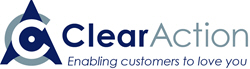 http://ClearactionCX.com1.877.CEM.ROI.4 toll-free+1 408 687 9700 telOptimizeCX@ClearActionCX.comArea AArea BArea CFinancial metricCX metricProcess outputWarning signalLever